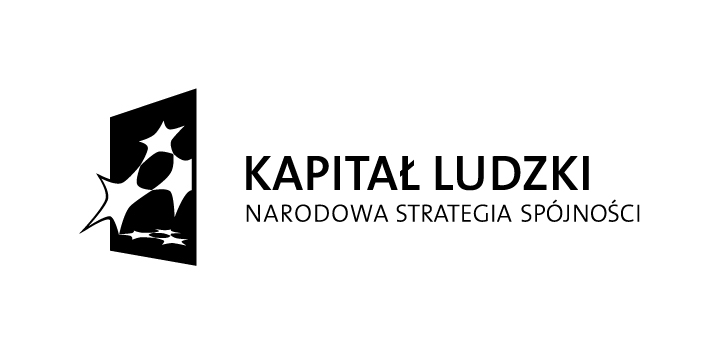 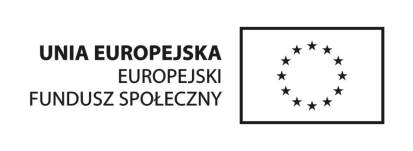 	                                                   Sejny, dnia  06.02.2014r.ZAPYTANIE OFERTOWEW związku z realizacją pilotażowego projektu „Schematom STOP! Wspólne działania instytucji pomocy społecznej i instytucji rynku pracy - pilotaż”, Priorytet I Zatrudnienie i integracja społeczna, Programu Operacyjnego Kapitał Ludzki, Działanie 1.2 Wsparcie systemowe instytucji pomocy i integracji społecznej, zwracamy się z zapytaniem ofertowym:ZAMAWIAJĄCY:Powiatowe Centrum Pomocy Rodzinie w Sejnachul. Piłsudskiego 3416- 500 SejnyOPIS PRZEDMIOTU ZAMÓWIENIA:Zamówienie dotyczy obsługi księgowej projektu „Schematom STOP!...”.Zakres zadań obsługi księgowej:-Dokonywanie płatności.-Prowadzenie sprawozdawczości finansowej.-Prowadzenie dokumentacji kadrowej.Wymiar czasu: łącznie - 68 h miesięcznie Planowany termin: od lutego 2014r. do 31.12.2014r. Koszt realizacji zamówienia: 1700,00 zł 2x brutto miesięcznie.WYMAGANIA WZGLĘDEM OFERENTA:1. Wymagania niezbędne: wykształcenie wyższe oraz kwalifikacje niezbędne do prowadzenia obsługi księgowej projektu.OPIS SPOSOBU PRZYGOTOWANIA OFERTYWypełniony formularz stanowiący załącznik nr 1 do niniejszego zapytania ofertowego.Opis doświadczenia zawodowego zgodnie z załącznikiem nr 2 do niniejszego zapytania.Oświadczenie oferenta o zatrudnieniu bądź niezatrudnieniu w instytucji uczestniczącej w realizacji innych projektów finansowanych w ramach PO KL stanowiący załącznik nr 3 do niniejszego zapytania. Dokumenty potwierdzające posiadane wykształcenie oraz doświadczenie zawodowe (kopie potwierdzone za zgodność z oryginałem lub zaświadczenia).Ewentualne rekomendacje i referencje (kopie potwierdzone za zgodność z oryginałem).KRYTERIA OCENY OFERTDoświadczenie – 100% w tym:Kryterium I - staż pracy na stanowisku księgowym – 80%Kryterium II - doświadczenie pracy w obsłudze księgowej projektów unijnych – 20 pkt.Kryterium IOferty oceniane będą na podstawie stażu pracy na stanowisku księgowym, wyrażonego w latach, przedstawionego przez Wykonawcę na formularzu ofertowym i obliczane według następującego wzoru:             SbP  =   ----------   x 100 pkt. x Wg             Sd	gdzie:P	- oznacza liczbę punktów przyznanych badanej ofercie za staż pracy na stanowisku księgowymSd	- oznacza długość stażu określoną w latach, oferty o najdłuższym stażuSb	- oznacza długość stażu określonego w latach badanej ofertyWg	- oznacza wagę kryterium (w %)Kryterium IIDoświadczenie w obsłudze księgowej przy projektach unijnych – TAK - 20 pkt., NIE - 0 pkt. Otrzymane w poszczególnych kryteriach oceny ofert punkty, po zsumowaniu będą stanowiły ocenę oferty.Zamawiający udzieli zamówienia temu Wykonawcy, który uzyska najwyższą liczbę punktów łącznie w oparciu o powyższe kryteria oceny ofert.TERMIN I MIEJSCE SKŁADANIA OFERT:1. Oferty należy składać bezpośrednio lub przesłać do Powiatowego Centrum Pomocy Rodzinie w Sejnach,              ul. Piłsudskiego 34, w terminie do 12.02.2014r. do godz. 13:00. Oferty otrzymane po terminie nie będą rozpatrywane.2. Ofertę należy dostarczyć w zamkniętej kopercie z dopiskiem: „Oferta obsługi księgowej projektu „Schematom STOP! Wspólne działania instytucji pomocy społecznej i instytucji rynku pracy - pilotaż”.ZAMAWIAJĄCY ZASTRZEGA SOBIE PRAWO DO:Wglądu w oryginały dokumentów, których kopie zostaną złożone w ofercie.                                                                                              Załącznik nr 1OFERTAskierowana do Powiatowego Centrum Pomocy Rodzinie w Sejnach.Nawiązując do zapytania ofertowego dotyczącego obsługi księgowej projektu w ramach projektu systemowego „Schematom STOP! Wspólne działania instytucji pomocy społecznej i instytucji rynku pracy - pilotaż”, Priorytet I Zatrudnienie i integracja społeczna, Programu Operacyjnego Kapitał Ludzki, Działanie 1.2 Wsparcie systemowe instytucji pomocy i integracji społecznej, składam ofertę w wysokości 1700,00 zł 2xbrutto (słownie: tysiąc siedemset zł, 00/100 gr.) deklarując  ……………………..lat stażu na stanowisku księgowym.  Posiadam doświadczenie w obsłudze księgowej projektów unijnych  TAK / NIE*.    …………………………… 					                     …………………………………      Data 							                                  Czytelny podpis *niepotrzebne skreślić        Załącznik nr 2OPIS DOŚWIADCZENIA ZAWODOWEGO (WZÓR)Imię i nazwisko:…………………………………………………………….…………………………………………Wykształcenie: ……………………………………………………………………………………………………….……………………………………………………………………………..……………………………….............................................................................................................................................................................................................................................................................................................................................................Doświadczenie zawodowe: …………………………………………..…………………………………………………………………………………………………………………………………………..………………................………………………………………………………………………………………………………………………………………………………………………………………………………………………………………………………………………………………………………………………………………………………………………………Kursy/szkolenia:……………………………………………………………………………………………………………………………………………………………………………………………………….……….…….................……………………………………………………………………………………………………………………………………………………………………………………………………………………………………………………Rekomendacji i referencje: ………………………………………………..……………………………………….……………………………………………………………………………………………………………………………………………………… 					                               ...……….………………………   Data 							                             Czytelny podpisZałącznik nr 3…………………………………………..                                                                   Imię i nazwisko                                                                                                       OŚWIADCZENIEOferenta o zatrudnieniu bądź niezatrudnieniu w instytucji uczestniczącej w realizacji innych projektów finansowanych ze środków Unii Europejskiej w ramach Narodowych Strategicznych Ram OdniesieniaPodejmując się zadań w ramach projektu: „Schematom STOP! Wspólne działania instytucji pomocy społecznej i instytucji rynku pracy - pilotaż”, który jest współfinansowany przez Unię Europejską w ramach środków Europejskiego Funduszu Społecznego oświadczam, że:Nie jestem zatrudniony w żadnym projekcie i nie otrzymuję wynagrodzenia współfinansowanego ze środków Unii Europejskiej i poinformują Beneficjanta kiedy sytuacja ta się zmieni*.Jestem zatrudniony w ramach innych projektów*:Obciążenie wynikające z pracy w kilku projektach nie wyklucza prawidłowej i efektywnej realizacji powierzonych mi zadań, łączna miesięczna ilość godzin pracy w projektach nie przekracza 240, zobowiązuję się do przedkładania co miesiąc łącznej ewidencji godzin i zadań przepracowanych w ramach wszystkich projektów.Jestem/nie jestem* zatrudniony w instytucji wdrażającej Program Operacyjny Kapitał Ludzki.Uwagi:	.............................................................................................(Zajdzie / nie zajdzie konflikt interesów w rozumieniu Zasad finansowania POKL)Jestem/nie jestem* zatrudniony w jednostce sektora finansów publicznych.Uwagi:	..............................................................................................(Dojdzie / nie dojdzie do podwójnego finansowania)Data: ............................						Podpis: ........................................* Nieprawdę przekreślićImię i nazwiskoAdres zamieszkaniaAdres do korespondencji L.p.Nazwa projektuPriorytet
Działanie
PoddziałanieFunkcja 
w projekcieZaangażowanie etatu (jeśli jest to umowa o pracę)Wymiar godzin (jeśli jest to umowa cywilno-prawna)1.2.3.